Sapin chocolaté chantilly mascarponeIngrédients150 gr de farine150 gr de sucre1 cc bombée de levure chimique 3 cs bombées de chocolat en poudre amer3 oeufs110 gr de beurre fondudéco250 gr de mascarpone150 ml de crème liquide entière froidecolorant rouge et vertMélanger les ingrédients secsAjouter les oeufsIncorporer le beurreVerser la pâte dans le moule sapin et couvrir avec la toile silpat pour éviter qu’il ne gonfle tropCuire four chaud 180° une vingtaine de minutesRetirer la toile silpat et laisser refroidir avant de démoulerMonter le mascarpone avec la crème en chantilly épaissePrélevez en peu et y ajouter le colorant rouge Ajouter le colorant dans l’autre partieDécorer à l’aide d’une poche à douille avec une douille cannelée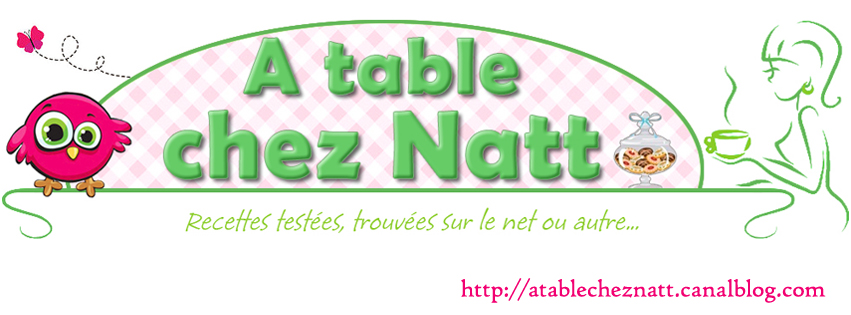 